STATEMENT OF COMMITMENT [Report of CPM-2 (2007), Appendix 11, updated by IPPC Secretariat 2012-11 with guidance from CPM-7 (2012); updated by the IPPC Secretariat 2015-09and 2020-10-02]Each nominee is ed to read the rmation listed and referenced in Appendix 1 for the relevant body, complete and sign this statement of commitment and submit it at the same time as the nomination and CV. APPENDIX 1General membership duties relevant to all bodies:allocate time, as appropriate, for travel to the meeting, attendance in the meeting including virtual meetings and follow-up activities, as necessaryconsult and liaise with relevant national and international experts, as appropriateread all meeting documents prior to the meeting and provide discussion papers and/or comments, if necessarymaintain a functioning e-mail address and participate in any scheduled electronic discussions or conference calls occurring outside of the meeting dates and times, if necessaryparticipate as an individual expert in a personal capacityparticipate in relevant meetings for the duration of the term and participate in virtual meetings, some of which may take place outside local daytime hours, in order to accommodate the participation from multiple time zonesif unable to attend the meeting, provide written notification to the  Secretariat well in advance and before travel arrangements have been madeuse web based tools as appropriate (Adobe Connect, Zoom, MS Teams, e-mail, Online Comment System, Skype, e-forums, e-decisions, Google Docs, etc.)other specific details may be found in the IPPC Procedural Manual for Standard Setting (https://www.ippc.int/core-activities/ippc-standard-setting-procedure-manual) or Implementation and Capacity Development (https://www.ippc.int/en/publications/86954/ ).Note: for authors of diagnostic protocols, there is generally no attendance to meetings.CPM Bureau member duties, in addition to the above general duties;participate in relevant IPPC Regional Workshopsparticipate for the entirety of the two-year term, as appropriateother duties as assigned.Further details are provided in the following documents, found on the IPP:Rules of Procedures of the Commission on Phytosanitary Measures (including Rules of Procedure for the Bureau of the CPM)Standards Committee (SC) member duties, in addition to the above general duties:attend two to three SC meetings annually at FAO headquartersparticipate in relevant IPPC Regional Workshops for reviewing draft ISPMsparticipate for the entirety of the three-year term, as appropriateother duties as assigned.Further details are provided in the following documents, found in the  Procedural Manual for Standard Setting:Terms of reference and Rules of procedure for the SCGuidelines on the duties of SC membersGuidelines on the role and responsibilities of a steward of an ISPMStewardsAssistant Steward will assist the Steward and take over the duties of the Steward if needed. The Assistant Steward is not expected to attend the meetings.If the member agrees to be a Steward they:For an expert drafting group:agree to represent the SC throughout the standard setting process of the draft ISPM, including reviewing comments and revising draft standards in track changes at various stages in the standard setting process as described in the IPPC procedural manual. In some cases, this will involve reviewing a large number of comments and providing responses to these comments in a very short, pre-determined time period.agree to prepare relevant SC documents and attend SC meetings (possibly virtually) where the draft standard will be discussed For a technical panel:agree to provide advice and guidance to the panel members and IPPC Secretariat on various issues related to the relevant panel, take decisions on behalf of the panel, represent the panel at all SC meetings and attend all annual technical panel meetingsTechnical panel member duties, in addition to the above general duties:attend at least one annual meeting and multiple virtual meetings (not to exceed one per month)participate in the technical panel for the full duration of the five year termother duties as assignedTechnical panel on diagnostic protocols (TPDP)  members agree to ensure  that the development of individual diagnostic protocols (DPs) assigned to them is progressing, communicate and exchange with lead authors and editorial teams as necessary, and intervene, as appropriate, to ensure DPs are developed and reviewed as agreed in the TPDP work plan.  Provide updates to the IPPC Secretariat on each DP as requested.Technical panel on phytosanitary treatments (TPPT) members agree to ensure work is progressing in the development of the phytosanitary treatments (PTs) assigned to them and intervene, as appropriate, to ensure PTs are developed and reviewed as agreed in the TPPT work plan.  As TPPT lead for each PT, provide written updates to the IPPC Secretariat on each PT prior to each virtual meeting (monthly to quarterly).Further details are provided in the  Procedural Manual and on the IPP (www.ippc.int):Terms of reference and Rules of procedure for TPsGuidelines for the composition and organization of expert working groupsGuidelines for the operation of expert working groups.SpecificationsExpert working group (or focus group) member duties, in addition to the above general duties:attend at least one meeting and, if required, multiple virtual meetings (not to exceed one per month)other duties as assigned.Further details are provided in the  Procedural Manual:Guidelines for the composition and organization of expert working groupsGuidelines for the operation of expert working groups.Diagnostic protocols lead authors and editorial team members duties, in addition to the above general duties:Lead authors and members of an editorial team agree to fully participate in the development of each DP and to respond to comments and revise the DP as appropriate until adoption.Lead authors agree to conduct regular consultations with the editorial team members via phone, e-mail or virtual tools, to ensure liaison with the discipline lead, and to rm the discipline lead of any change impacting the development of their protocols.Further details are provided in ISPM 27 (Diagnostic protocols for regulated pests) and the  Procedural Manual:Instructions to authors of diagnostic protocols.Implementation and Capacity Development Committee (IC) member duties, in addition to the above general duties:participate in relevant IPPC Regional Workshopsparticipate for the entirety of the three-year term, as appropriateother duties as assigned.Further details are provided in the following documents, found in the  Procedural Manual for Implementation and Capacity Development:Terms of reference and Rules of Procedure for the ICDuties and associated tasks of IC membersGuidelines on the role of IC lead and assistant leadIC Sub-group member duties, in addition to the above general duties:participate in the IC Sub-group for the full duration of the term as specified in the relevant rulesother duties as assignedFurther details are provided in the  Procedural Manual for Implementation and Capacity Development and on the IPP (www.ippc.int):Rules of Procedure for IC Sub-groupsTerms of reference for each Sub-groupGuidelines for the organization of IC Sub-groups and expert groupsDuties of members of Working Group (or focus group, expert group, etc.) related to Implementation and Capacity Development, in addition to the above general duties:participate in the development of the specified Guide or training material and to respond to comments and develop and revise the draft as appropriate until it is published.other duties as assigned.Further details are provided in the IPPC Procedural Manual for Implementation and Capacity Development and on the IPP (www.ippc.int):Guidelines for the organization of IC Sub-groups and expert groupsProcess for the development of IPPC Implementation and Capacity Development Guides and Training Materials1. Body (CPM Bureau, Standards Committee, Technical Panel, Expert Working Groups, Implementation and Capacity Development Committee, IC Sub-groups, Working Groups, etc.):(Please indicate the relevant IPPC body you are being nominated for)Expected meeting date and location, if relevant:2. Nominee:I have read the information listed and referenced in Appendix 1 in regards to my nomination and, if selected, agree to undertake the tasks and responsibilities involved and to commit the time required. I have also discussed with my employer the time commitment and financial resources required (as appropriate) to carry out my duties if my nomination is approved for the body indicated under section 1 above.I also agree that, if I request financial assistance to attend the relevant meeting and I am eligible to receive it, I have read and will adhere to the conditions laid out in Commitment of Funded Participants section of the Criteria used for prioritizing participants to receive travel assistance to attend meetings organized by the IPPC Secretariat (web link provided in footnote 1). ________________________________________________	____________Signature	Date3. Authorization (time): I have read the information listed and referenced in Appendix 1 in regards to the above nominee who is employed in our organization. If this nominee is selected, I agree to ensure that the appropriate time will be allocated to allow the nominee to undertake the tasks and responsibilities involved and commit the time required. I have the authority from my organization to authorize this and understand the time commitment required to carry out these duties. _________________________________________________________________________	Name, Title (Supervisor) (please print)_________________________________________________________________________Address  (Supervisor)_________________________________________________________________________Phone (Supervisor)_________________________________________________________________________Email  (Supervisor)________________________________________________	____________Signature  (Supervisor)                                                                    Date4. Authorization (financial resources):      4.1 I have read the information listed and referenced in Appendix 1 in regards to the above nominee who is employed in our organization. If this nominee is selected, I agree to ensure that the appropriate financial resources will be allocated to allow the nominee to undertake the tasks and responsibilities involved. I have the authority from my organization to authorize this and understand the financial resources required (as appropriate, see footnote 1) to carry out these duties. OR 4.2 I have read the Criteria used for prioritizing participants to receive travel assistance to attend meetings organized by the IPPC Secretariat and the nominee is eligible for travel assistance (airfare and/or DSA), considering that evidence of effort will be presented to the IPPC Secretariat, indicating that no other funds were available, and that the Secretariat should try to allocate appropriate funds, if available.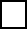       Contact information same as per point 3 (if this is the case, still add signature and date below)._________________________________________________________________________	Name, Title (please print)_________________________________________________________________________	Address _________________________________________________________________________	Phone_________________________________________________________________________Email________________________________________________	____________Signature	DateContact details for nominee:Name: (LAST NAME in upper case, given names in lower case)E-mail:Phone:Fax:Mailing address: